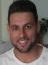 Información adicionalTengo carnet de conducir tipo B y A.Dispongo de vehículo propio. 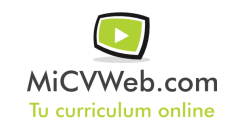 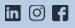 ExperienciaUTE RED INTERIOR Postigo Obras y Servicios Y Martín Casillas. 10/2007-10/0
-- Selecciona -- ((Seleccionar)) 
Sevilla (Sevilla)
Oficial de segunda en conservación de carreteras.Trabajos realizados, colocación de vallas, pintura, señales verticales, asfaltado, poda de árboles etc.Dimatelsa SL 12/2006-10/2007
-- Selecciona -- ((Seleccionar)) 
Las Palmas España
Mozo Almacén y Chófer. Colocar material eléctrico, preparación de pedidos. limpieza de almacén y orden y distribución de material.CAPROSS SL 5/2006-8/2006
-- Selecciona -- ((Seleccionar)) 
Peón de Limpieza.Limpiar autobuses, interior y exterior, repostar autobuses.
Las Palmas EspañaFormaciónGrado Medio Electromecánico 6/2005FP2 / Grado MedioConocimientos teóricos y puesta en práctica a la realización de los mismos.. Otra no especifiada Profesor Antonio Cabrera Pérez. Las PalmasFormación ComplementariaHabilidades 